Basic Skills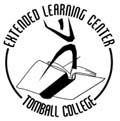 Subject-Area: Grammar and Writing DateUnit 11.Sentences1.1Parts of a sentence1.2Sentence or fragment1.3Types of sentencesUnit 22.Nouns, Pronouns, and Verbs2.1Nouns2.2Verbs2.3Verb tenses2.4Pronouns2.5Subject-verb agreementUnit 33.Adjectives and Adverbs3.1Adjectives3.2Adverbs3.3Prepositional phrasesUnit 44.Sentence Structure4.1Kinds of sentences4.2Combining sentences4.3Improving sentencesUnit 55.Capitalization and Punctuation5.1Capitalization5.2Sentence punctuation5.3Commas5.4Punctuating quotations5.5ApostrophesUnit 66.Paragraph Basics6.1Recognizing a paragraphUnit 66.2Writing a topic sentence6.3Writing supporting sentences6.4Writing a complete paragraphUnit 77.Types of Paragraphs7.1Narrative paragraph7.2Descriptive paragraph7.3Informative paragraph7.4Persuasive paragraphUnit 88.Organizing a Paragraph8.1Cause-and-effect paragraph8.2Comparison-and-contrast paragraph8.3Example paragraphUnit 99.The Writing Process9.1Prewriting9.2Drafting9.3Revising and editing